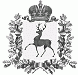 АДМИНИСТРАЦИЯ ШАРАНГСКОГО МУНИЦИПАЛЬНОГО РАЙОНАНИЖЕГОРОДСКОЙ ОБЛАСТИПОСТАНОВЛЕНИЕот 14.05.2021	N 220О внесение изменений в постановление администрации Шарангского муниципального района от 11.12.2020 года № 510 «Об утверждении Плана «Комплексные меры противодействия злоупотреблению наркотиками и их незаконному обороту на территории Шарангского муниципального района на 2021 год»В соответствии с Указом Президента Российской Федерации от 23 ноября 2020 года № 733 «Об утверждении Стратегии государственной антинаркотической политики Российской Федерации на период до 2030 года», Указом Губернатора Нижегородской области от 23 декабря 2020 года №215 «Об утверждении Перечня приоритетных направлений по реализации Стратегии государственной антинаркотической политики Российской Федерации на период до 2030 года на территории Нижегородской области» администрация Шарангского муниципального района п о с т а н о в л я е т:1. Внести изменения в постановление администрации Шарангского муниципального района от 11.12.2020 года № 510 «Об утверждении Плана «Комплексные меры противодействия злоупотреблению наркотиками и их незаконному обороту на территории Шарангского муниципального района на 2021 год», изложив План «Комплексные меры противодействия злоупотреблению наркотиками и их незаконному обороту на территории Шарангского муниципального района на 2021 год» в новой редакции, согласно Приложению к настоящему постановлению.2. Контроль за исполнением постановления возложить на заместителя главы администрации А.В.Медведеву.Глава местного самоуправления	Д.О. ОжигановПриложение к постановлению администрацииШарангского муниципального районаот 14.05.2021 г. № 220«Утвержден постановлением администрацииШарангского муниципального района от 11.12.2020 г № 510ПЛАН«КОМПЛЕКСНЫЕ МЕРЫ ПРОТИВОДЕЙСТВИЯ ЗЛОУПОТРЕБЛЕНИЮ НАРКОТИКАМИ И ИХ НЕЗАКОННОМУ ОБОРОТУ НА ТЕРРИТОРИИ ШАРАНГСКОГО МУНИЦИПАЛЬНОГО РАЙОНА НА 2021 ГОД» » №НаименованиемероприятияСрокиреализацииИсполнителиОбъемы финансирования1.Совершенствование антинаркотической деятельности и государственного контроля за оборотом наркотиков1.Совершенствование антинаркотической деятельности и государственного контроля за оборотом наркотиков1.Совершенствование антинаркотической деятельности и государственного контроля за оборотом наркотиков1.Совершенствование антинаркотической деятельности и государственного контроля за оборотом наркотиков1.Совершенствование антинаркотической деятельности и государственного контроля за оборотом наркотиков1.1Организация работы антинаркотической комиссии, в том числе:-разработка планов антинаркотической комиссии на текущий год- осуществление контроля за реализацией мероприятий ПланаВ течение годаАдминистрация Шарангского муниципального районаСредства, предусмотренные на финансирование основной деятельности1.2Проведение мониторинга наркоситуации в ОУ В течение годаУправление образования и молодежной политики администрации Шарангского муниципального районаСредства, предусмотренные на финансирование основной деятельности1.3Организация освещения в средствах массовой информации проблем алкоголизма, табакокурения и наркоманииВ течение годаУправление образования и молодежной политики администрации Шарангского муниципального района Отдел культуры администрации Шарангского муниципального районаКомиссия по делам несовершеннолетних и защите их прав при администрации Шарангского муниципального районаГосударственноебюджетное учреждение здравоохранения Нижегородской области «Шарангская ЦРБ» (по согласованию)Государственное казенное учреждение Нижегородской области «Управление социальной защиты населения Шарангского муниципального района» (по согласованию)Отделение полиции (дислокация пгт Шаранга) МО МВД России «Уренский» (по согласованию)Средства массовой информацииСредства, предусмотренные на финансирование основной деятельности1.4Организация выпуска и распространение информационно-методических буклетов, листовок, дисков для подростков и родителейВ течение годаУправление образования и молодежной политики администрации Шарангского муниципального районаОтдел культуры администрации Шарангского муниципального районаСредства, предусмотренные на финансирование основной деятельности1.5Оказание информационной и методической помощи учреждениям системы профилактики при проведении ими мероприятий, направленных на профилактику распространения табакокурения, алкоголизма и наркоманииВ течение годаУправление образования и молодежной политики администрации Шарангского муниципального района Государственноебюджетное учреждение здравоохранения Нижегородской области «Шарангская ЦРБ» (по согласованию)Отдел культуры администрации Шарангского муниципального районаСредства, предусмотренные на финансирование основной деятельности1.6Организация показа фильмов, направленных на профилактику распространения табакокурения, алкоголизма и наркоманииВ течение годаУправление образования и молодежной политики администрации Шарангского муниципального районаКомиссия по делам несовершеннолетних и защите их прав при администрации Шарангского муниципального района Отдел культуры администрации Шарангского муниципального районаГосударственноебюджетное учреждение здравоохранения Нижегородской области «Шарангская ЦРБ» (по согласованию)Государственное казенное учреждение Нижегородской области «Управление социальной защиты населения Шарангского муниципального района» (по согласованию)Средства, предусмотренные на финансирование основной деятельности1.7Подготовка и организация трансляции телепередач по проблемам профилактики наркоманииВ течение годаУправление образования и молодежной политики администрации Шарангского муниципального района Отдел культуры администрации Шарангского муниципального района Средства массовой информацииСредства, предусмотренные на финансирование основной деятельности2. Профилактика и раннее выявление незаконного потребления наркотиков2. Профилактика и раннее выявление незаконного потребления наркотиков2. Профилактика и раннее выявление незаконного потребления наркотиков2. Профилактика и раннее выявление незаконного потребления наркотиков2. Профилактика и раннее выявление незаконного потребления наркотиков2.1.Проведение методических семинаров по профилактике наркомании среди несовершеннолетних и молодежи для образовательных организаций, учреждений соцзащитыВ течение годаУправление образования и молодежной политики администрации Шарангского муниципального района Комиссия по делам несовершеннолетних и защите их прав при администрации Шарангского муниципального районаГосударственноебюджетное учреждение здравоохранения Нижегородской области «Шарангская ЦРБ» (по согласованию)Государственное казенное учреждение Нижегородской области «Управление социальной защиты населения Шарангского муниципального района» (по согласованию)Отделение полиции (дислокация пгт Шаранга) МО МВД России «Уренский» (по согласованию)Средства, предусмотренные на финансирование основной деятельности2.2.Участие в зональных семинарах - практикумах для педагогических работников по вопросам профилактики асоциального поведения всех форм зависимостейВ течение годаУправление образования и молодежной политики администрации Шарангского муниципального районаСредства, предусмотренные на финансирование основной деятельности2.3.Повышение квалификации психологов, социальных педагогов, педагогов в области внедрения антинаркотических профилактических программ и технологий в работе с семьейВ течение годаУправление образования и молодежной политики администрации Шарангского муниципального районаСредства, предусмотренные на финансирование основной деятельности2.4.Организация и проведение районных конкурсов по профилактике наркомании и пропаганде здорового образа жизниВ течение годаУправление образования и молодежной политики администрации Шарангского муниципального районаОтдел культуры администрации Шарангского муниципального районаСредства, предусмотренные на финансирование основной деятельности2.5.Участие в мероприятиях по повышению профессионального уровня сотрудников оперативных подразделений, осуществляющих борьбу с незаконным оборотом наркотиковВ течение годаОтделение полиции (дислокация пгт Шаранга) МО МВД России «Уренский» (по согласованию)Средства, предусмотренные на финансирование основной деятельности2.6.Участие в обучающих семинарах для субъектов системы профилактики по вопросам профилактики наркомании и связанных с ней правонарушениямиВ течение годаУправление образования и молодежной политики администрации Шарангского муниципального района Комиссия по делам несовершеннолетних и защите их прав при администрации Шарангского муниципального районаГосударственноебюджетное учреждение здравоохранения Нижегородской области «Шарангская ЦРБ» (по согласованию)Государственное казенное учреждение Нижегородской области «Управление социальной защиты населения Шарангского муниципального района» (по согласованию)Отделение полиции (дислокация пгт Шаранга) МО МВД России «Уренский» (по согласованию)Средства, предусмотренные на финансирование основной деятельности2.7.Проведение дней здоровья для детей и подростков, в том числе состоящих на профилактических учетахВ течение годаУправление образования и молодежной политики администрации Шарангского муниципального района Комиссия по делам несовершеннолетних и защите их прав при администрации Шарангского муниципального районаМуниципальное автономное учреждение «ФОК в р.п.Шаранга Нижегородской области»Сектор по физической культуре и спорту администрации Шарангского муниципального района Средства, предусмотренные на финансирование основной деятельности2.8.Проведение круглых столов, родительских собраний по вопросам противодействия злоупотреблению наркотикам и психоактивным веществамВ течение годаУправление образования и молодежной политики администрации Шарангского муниципального района Комиссия по делам несовершеннолетних и защите их прав при администрации Шарангского муниципального районаГосударственноебюджетное учреждение здравоохранения Нижегородской области «Шарангская ЦРБ» (по согласованию)Отдел культуры администрации Шарангского муниципального районаСредства, предусмотренные на финансирование основной деятельности2.9.Участие в областных конкурсах, направленных на пропаганду ЗОЖ и профилактику наркомании и связанных с ней правонарушениямиВ течение годаУправление образования и молодежной политики администрации Шарангского муниципального районаСредства, предусмотренные на финансирование основной деятельности2.10.Проведение профилактических рейдов по местам досуга молодежи и пунктам продажи алкогольной продукцииВ течение годаУправление образования и молодежной политики администрации Шарангского муниципального района Комиссия по делам несовершеннолетних и защите их прав при администрации Шарангского муниципального районаОтделение полиции (дислокация пгт Шаранга) МО МВД России «Уренский» (по согласованию)Средства, предусмотренные на финансирование основной деятельности2.11.Организация консультативной помощи населению по проблемам употребления наркосодержащих и психоактивных веществВ течение годаГосударственноебюджетное учреждение здравоохранения Нижегородской области «Шарангская ЦРБ» (по согласованию)Средства, предусмотренные на финансирование основной деятельности2.12.Консультации подростков и их родителей врачом - наркологомВ течение годаГосударственноебюджетное учреждение здравоохранения Нижегородской области «Шарангская ЦРБ» (по согласованию)Средства, предусмотренные на финансирование основной деятельности2.13.Организация и проведение акции « Я выбираю спорт как альтернативу пагубным привычкам»февральмарт Управление образования и молодежной политики администрации Шарангского муниципального районаСредства, предусмотренные на финансирование основной деятельности2.14.Проведение районного массового мероприятия антинаркотической направленности «Спорт для всех» октябрьноябрь Комиссия по делам несовершеннолетних и защите их прав при администрации Шарангского муниципального района Управление образования и молодежной политики администрации Шарангского муниципального района Сектор по физической культуре и спорту администрации Шарангского муниципального районаСредства, предусмотренные на финансирование основной деятельности2.15.Организация и проведение мероприятий, посвященных Международному дню борьбы с наркоманиейиюньУправление образования и молодежной политики администрации Шарангского муниципального района Отдел культуры администрации Шарангского муниципального районаСектор по физической культуре и спорту администрации Шарангского муниципального районаСредства, предусмотренные на финансирование основной деятельности2.16.Организация мероприятий по профилактике потребления психоактивных веществ в рамках летней оздоровительной кампании для детей и подростков, в том числе находящихся в трудной жизненной ситуациив течение годаУправление образования и молодежной политики администрации Шарангского муниципального района Комиссия по делам несовершеннолетних и защите их прав при администрации Шарангского муниципального районаОтдел культуры администрации Шарангского муниципального района Государственное казенное учреждение Нижегородской области «Управление социальной защиты населения Шарангского муниципального района» (по согласованию)Отделение полиции (дислокация пгт Шаранга) МО МВД России «Уренский» (по согласованию)Средства, предусмотренные на финансирование основной деятельности2.17.Проведение в рамках Всемирного дня борьбы со СПИДом разъяснительной работы с несовершеннолетними о вреде немедицинского потребления наркотических средств и психотропных веществдекабрь Управление образования и молодежной политики администрации Шарангского муниципального районаКомиссия по делам несовершеннолетних и защите их прав при администрации Шарангского муниципального района Государственноебюджетное учреждение здравоохранения Нижегородской области «Шарангская ЦРБ» (по согласованию)Отдел культуры администрации Шарангского муниципального района Средства, предусмотренные на финансирование основной деятельности 3. Сокращение числа лиц, у которых диагностированы наркомания или пагубное (с негативными последствиями) потребление наркотиков 3. Сокращение числа лиц, у которых диагностированы наркомания или пагубное (с негативными последствиями) потребление наркотиков 3. Сокращение числа лиц, у которых диагностированы наркомания или пагубное (с негативными последствиями) потребление наркотиков 3. Сокращение числа лиц, у которых диагностированы наркомания или пагубное (с негативными последствиями) потребление наркотиков 3. Сокращение числа лиц, у которых диагностированы наркомания или пагубное (с негативными последствиями) потребление наркотиков3.1.Организация социального патронажа семей, имеющих несовершеннолетних детей, родители которых употребляют или склонны к употреблению наркосодержащих и психоактивных веществВ течение годаГосударственноебюджетное учреждение здравоохранения Нижегородской области «Шарангская ЦРБ» (по согласованию)Средства, предусмотренные на финансирование основной деятельности3.2.Организация содействия в направлении взрослых членов семей, имеющих несовершеннолетних детей, на лечение от алкогольной и наркотической зависимостиВ течение годаГосударственноебюджетное учреждение здравоохранения Нижегородской области «Шарангская ЦРБ» (по согласованию)Средства, предусмотренные на финансирование основной деятельности3.3.Проведение комплексной работы, направленной на социально-медицинскую реабилитацию лиц, страдающих наркотической зависимостьюВ течение годаГосударственноебюджетное учреждение здравоохранения Нижегородской области «Шарангская ЦРБ» (по согласованию)Средства, предусмотренные на финансирование основной деятельности4. Сокращение количества преступлений и правонарушений, связанных с незаконным оборотом наркотиков4. Сокращение количества преступлений и правонарушений, связанных с незаконным оборотом наркотиков4. Сокращение количества преступлений и правонарушений, связанных с незаконным оборотом наркотиков4. Сокращение количества преступлений и правонарушений, связанных с незаконным оборотом наркотиков4. Сокращение количества преступлений и правонарушений, связанных с незаконным оборотом наркотиков4.1.Проведение плановых оперативно-розыскных мероприятий по перекрытию каналов поступления наркосодержащих и психоактивных веществ на территорию районаВ течение годаОтделение полиции (дислокация пгт Шаранга) МО МВД России «Уренский» (по согласованию)Средства, предусмотренные на финансирование основной деятельности4.2.Проведение специальных мероприятий по отработке территории района с целью выявления наркопритоновВ течение годаОтделение полиции (дислокация пгт Шаранга) МО МВД России «Уренский» (по согласованию)Средства, предусмотренные на финансирование основной деятельности4.3.Проведение оперативно-профилактических мероприятий в рамках спецопераций: «Мак», «Канал», «Подросток».Июнь-августОтделение полиции (дислокация пгт Шаранга) МО МВД России «Уренский» (по согласованию))Средства, предусмотренные на финансирование основной деятельности4.4.Организация и проведение профилактических мероприятий в отношении несовершеннолетних, причастных к совершению преступлений, связанных с незаконным оборотом наркотиков, с целью недопущения совершения ими в дальнейшем противоправных деяний, а также с целью выявления лиц, вовлекающих их в противоправную деятельностьВ течение годаОтделение полиции (дислокация пгт Шаранга) МО МВД России «Уренский» (по согласованию)Средства, предусмотренные на финансирование основной деятельности4.5.Проведение рейдов по местам концентрации несовершеннолетних с целью предупреждения потребления молодежью и подростками наркологических средств, психотропных веществВ течение годаОтделение полиции (дислокация пгт Шаранга) МО МВД России «Уренский» (по согласованию)Средства, предусмотренные на финансирование основной деятельности